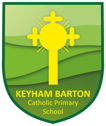 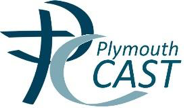 Summary of Governors meetings 2018-19May 2018Governors were provided with an overview of the School Evaluation Form which reviewed all aspects of the schoolGovernors discussed the review of the Single Central Register which was checked by CAST in April 2018.Governors discussed the summary of results from the parent and staff questionnaires.Governors were provided with a health and safety update.Governors were provided with a finance update.The SEN Policy was agreed by governors.June 2018The Board discussed a possibility of a partnership with the Peter Pan Playgroup.Governors were provided with a Report on School Improvement and sought details of progress on the new School Development Plan.Governors were given a presentation on pupil tracking which gave a whole school picture on targets which were summarised annually in the SEF and formed the School Development Plan.Governors volunteered to meet with the School Council.The pupil premium strategy statement 2017-18 was shared with governors.The Sport Premium Spending Plans 2017/2018 was handed to governorsGovernor training was discussed.September 2018The annual membership of the governing body was reviewed with a view to increasing foundation governor representation.Governor responsibilities for SEND, Safeguarding, RE & Catholic Life, Statutory Grants and Health and Safety were assigned.Governors were informed about the restructuring of the Trusts administration.Governors received the annual Safeguarding Report for 17/18.Governors received a report on summer testing and trends over 3 years.Progress on the Strategic Improvement Plan was discussed by the Board.Governors were informed that funds had been secured for building works at the school.Governors received an update from the clerk.The safeguarding children and behaviour policies were reviewed by the governing body.November 2018A new chair of governors was elected for the Keyham Barton Board of Governors.Governors reviewed the school data, the Self Evaluation Form and the School Development Plan.  DfE Analyse School Performance dashboard was reviewed by governors. Governors received the Pupil Premium Strategy Statement 18-19 to review.Governors were updated on the quality of teaching and pupil progress from Autumn 2018Governors reviewed the impact of sports premium and the new action plan.Governor reviewed and discussed the Plymouth CAST annual safeguarding report. Governors were provided with a brief finance update.Governors reviewed the progress of staff appraisals.The clerk provided governors with an update.The behaviour policy was ratified and governors were informed of the new policies adopted by CAST.January 2019Governors approved training dates and term dates for 2019-20Governors discussed the best methods of capturing the views of the school via parent surveysGovernors reviewed the report on predicted outcomes for cohorts and years.Governors reviewed the progress on the school Development Plan.Governors were provided with a staff update.The building works and health and safety update was provided to governors.Governors discussed the risk register required by the school and possible funding available.Governors were provided with an update from the clerk.March 2019Governors reviewed the parent survey results.Governors were provided with an update on the quality of teaching and pupil progress.Governors had recently reviewed safeguarding and online safety at the school, asking questions of the headteacher to confirm all necessary procedures were in place.Governors queried attendance figures at the school and discussed methods of improvement at Keyham Barton.The clerk shared information regarding her recent training provided by CAST.Arrangements were shared for the next governor day at the school.The headteacher ensured that everyone was aware of the CAST and Keyham Values.May 2019The maths lead presented to Governors on maths at the school.Governors were updated on pupil tracking and associated data as well as a report on the quality of teaching at Keyham and pupil progress providing challenge to the headteacher.Governors reviewed the school development plan.A report was shared with governors regarding the School Council. Governors discussed promotion of the school in the local community.Governors agreed their action plan for 2019-20.Governors were provided with the Evidencing the Impact of the Primary PE and Sport PremiumJuly 2019Governors reviewed the End of Year Reflection 2019Governors reviewed the end of year testing results for Early years phonics and KS1 and sought confirmation that the staffing structure had been established for the following year.Governors were informed that the School Development Plan was due to be prepared over the holiday period.Governors were provided with a financial update regarding Keyham Barton by the Schools Hubs Business Manager and CAST’s expectations of their schools.Governors were advised of the steps being taken by the school to raise standards and reinforce Catholicity